Curriculum vitaeExpérience professionnelleDepuis 3/2016                        Membre du Conseil et Trésorier                                               Association Prix Médiation Clermont Auvergne1/2016  - 6/2016                     Michelin France – Clermont Ferrand                                              Chargé de missions à la Direction Financière Groupe 2008 - 2015                           Michelin France – Clermont Ferrand                                               Directeur Financier pour l’Europe2006 - 2008                           Michelin France – Clermont Ferrand                                               Directeur du Programme de Transformation pour la Fonction                                                                      Finance1998 - 2006                            Michelin North America – Greenville - USA                                              Directeur Financier pour l’Amérique du Nord1988 - 1998                            Michelin France – Clermont Ferrand                                              Contrôleur de Gestion pour l’Europe 1984 - 1987                            Michelin Brésil – Rio de Janeiro                                               Directeur Administratif de la Division Industrielle Brésil1981 - 1983                           Schlumberger – Rio de Janeiro                                               Directeur Financier pour le Brésil1978 - 1980          	            Merlin Gérin – Grenoble                                               Négociation de contrats à l’exportation1976 - 1978                	 Banque Française du Commerce Extérieur – Paris                                               Analyste financier  Formation2012 - 2016                          Université Paris 8 à Saint-Denis : Licence de Psychologie (en cours)2015 - 2016                          Université d’Auvergne Clermont-Ferrand 1: Diplôme Universitaire                                                de Médiation 1974 - 1976                          Institut Supérieur des Affaires à Jouy-en-Josas : MBA - HEC1971 - 1974                          Ecole Centrale de Lyon : Diplôme d’ingénieurLanguesPortugaisAnglais Espagnol (niveau intermédiaire)Autres expériences2004 - 2008                           Membre du Hospital System Children’s Hospital Development                                                     Council à Greenville - USA1974 - 1976                           Professeur de Mathématiques, Mécanique et Thermodynamique au                                               CNAM  (Conservatoire National des Arts et Métiers) à ParisIntérêtsPsychologie Médiation / Négociation Développement de carrièresPeinture  2ème Biennale Internationale du Pastel, Saint-Quentin, France, 1990“Prix Espoir” au Salon de la peinture, Chamalières, France, 1991Louis-François Peri MARTIN23, Rue Saint Genès63000 Clermont-FerrandTél.: 06 72 11 87 35Né le 29 mars 1950 au BrésilMarié avec 4 enfantsNationalités: Français et Brésilien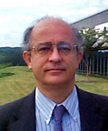 